О завершении сельхозмикропереписи                              – 2021. Подготовка к ВПН-2020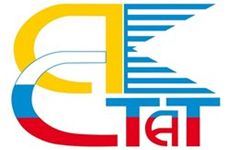 На онлайн пресс-конференции руководитель Алтайкрайстата Ольга Ситникова рассказала о ключевых моментах проведения одного обследования и подготовке к другому.Напомним, что с 1 по 30 августа 2021 года Росстат проводил на всей территории страны сельскохозяйственную микроперепись. Она состоялась впервые и охватила все категории сельхозпроизводителей Алтайского края и Республики Алтай. В ходе микропереписи всех сельхозпроизводителей спросили о размерах посевных площадей по группам культур, площадях, занятых плодовыми многолетними насаждениями, поголовье сельскохозяйственных животных.На мероприятии, проведенном 24 сентября на площадке Правительства Алтайского края, было рассказано, для чего нужна была микросельхозперепись, какие хозяйства переписаны, как проходило статистическое обследование. Особое внимание было уделено работе переписчиков и финансовой части проведения СХМП-2021.  - В Алтайском крае для проведения переписи на полевом уровне было привлечено 1299 человек в качестве инструкторов и переписчиков, в Республике Алтай – 211 человек. Алтайкрайстат перечислил денежное вознаграждение переписчикам за выполненные работы по сельскохозяйственной микропереписи 21 сентября, за неделю до наступления предельного срока оплаты, - отметила Ольга Ситникова. - 16 сентября завершили работу инструктора полевого уровня. В настоящий момент проводится экспертиза результатов выполненных работ.  Они получат денежное вознаграждение в соответствии с действующим контрактом не позднее 14 октября 2021 года.Журналистов интересовала информация о поголовье скота и другие  изменения в сельском хозяйстве двух регионов. Однако основные показатели будут известны после подведения предварительных итогов микропереписи в декабре этого года. В настоящее время осуществляется проверка данных сельскохозяйственных производителей края, включая личные подсобные хозяйства.  Стоит отметить, что по итогам микропереписи в Алтайском крае учтено 466,3 тысячи личных подсобных хозяйств, в том числе 1820 новых адресов, в Республике Алтай - 70,3 тысячи и 424 соответственно.Алтайкрайстатом в течение всего периода микропереписи проводилась информационно-разъяснительная работа среди населения, в которой были представлены исчерпывающие ответы о целях переписи и обеспечении конфиденциальности полученных данных. - Ещё раз подчеркну, - сказала Ольга Ситникова, руководитель Алтайкрайстата, - информация, полученная именно со слов респондентов, не позволяет даже косвенно идентифицировать участника опроса, ее невозможно передать третьим лицам или сторонним организациям. Это же будет происходить и на Всероссийской переписи населения. Конфиденциальность информации гарантирована многими факторами: сбором обезличенных данных, работой на планшетных компьютерах с высокой степенью защиты, нормами поведения переписчиков, которые предварительно прошли обучение.На конференции были затронуты важные моменты о проведении предстоящего масштабного мероприятия – Всероссийской переписи населения, которое пройдет с 15 октября по 14 ноября. Были вопросы о том, какими способами можно будет пройти перепись, как узнать пришел к вам переписчик или мошенник, когда будут известны результаты.Приоритетным способом пройти перепись является самостоятельное заполнение электронного переписного листа на сайте «Госуслуги» с 15 октября по 8 ноября. Позже в личном кабинете пользователя на портале «Госуслуги» появятся уникальные коды подтверждения прохождения переписи на каждого переписанного в помещении и объединяющий их QR-код с информацией о результатах прохождения переписи на все домохозяйство. Также можно прийти и переписаться на переписном (стационарном) участке с 15 октября 2021 года по 14 ноября 2021 года. Адреса их расположения будут опубликованы на сайтах органов местного самоуправления и Алтайкрайстата.В период с 18 октября 2021 года по 14 ноября 2021 года переписчики будут совершать обход всех жилых помещений. Тем, кто уже переписался на портале «Госуслуги» или стационарном участке, достаточно будет показать код подтверждения.Переписчик будет иметь при себе специальное удостоверение, действительное при наличии паспорта. Также на нем будут шарф, жилет, сумка с символикой переписи населения, и планшет со специальной программой. Если будут сомнения, что перед вами переписчик, то можно позвонить в ближайший переписной пункт или участковому, чтобы подтвердить личность переписчика.Предварительные итоги Всероссийской переписи населения о численности и возрастно-половом состоянии населения станут известны уже в апреле 2022 года. Полные итоги переписи населения планируется опубликовать в 4 квартале 2022 года. Ее результаты будут адресованы не только нам, но и тем, кто будет жить после нас. Участвуя в переписи населения, отвечая на все вопросы, мы представляем свою фотографию в общем снимке многонационального народа Российской Федерации.Видео онлайн пресс-конференции можно посмотреть по ссылке: https://youtu.be/nFCGbnpfg6A Алтайкрайстат